BOTANICKÁ ZAHRADA TEPLICE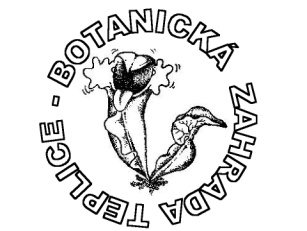 příspěvková organizaceJosefa Suka 1388/18, 415 01 Teplice, IČO 709 46 540 tel.417 534 346(ředitel),417 534 060(ekonom),www.botanickateplice.czZpráva o činnosti Botanické zahrady Teplice za rok 2010Účelové dotace jsou komentovány v samostatné příloze. Patřily mezi pracovní stoly do zásobního skleníku se sukulenty a odvodnění před zásobními skleníky. V prvním případě jsme přidělenou částku navýšili z provozních prostředků, v druhém jsme ušetřili díky využití vlastních pracovníků 34,6 % a nedočerpanou částku vrátili na účet zřizovatele.Z další dotace ve výši 100.000.- Kč na projektovou dokumentaci sanace vily bylo vyčerpáno 94.800.-, 5.200.- Kč bylo vráceno na účet MGMT.Za investiční akci v hodnotě 166.992.- Kč je třeba pokládat výměnu teplovzdušného agregátu (aermaxu) v zásobním skleníku.  Topidla byla chybně navržená (podle informací firem přitom existují totožná, ve stejné cenové hladině, a přitom určená do myček aut, tedy snášející trvale mokré prostředí). Bohužel musíme v budoucnosti počítat s výměnou všech těchto nevhodných topidel, protože budou postupně selhávat. Návštěvnost zahrady v roce 2010 klesla na 24.560 platících návštěvníků, tržby dosáhly výše 753.175.- Kč (se svatbami - viz dále - celkem 771.175.- Kč). Jasný je vliv loňského počasí a dopady ekonomické krize na platební potenci, ale ve hře budou i další, ne na první pohled zřejmé faktory. Jev je obecnější povahy - návštěvnost v zoologických zahradách v Ústeckém kraji (bývá velmi stabilní) například loni poklesla (navzdory masivní propagaci) o 15 i více než 20%, aniž by se změnila jejich atraktivita. Ke snaze o zvýšení výnosů patří svatby v zahradě (kterých se účastnilo minimálně 180 lidí), jejichž počet stoupl ze tří v roce 2009 na devět. Návštěvy a shlédnutí  internetových stránek www.botanickateplice.cz  za loňský rok dosáhly celkem 156.174 přístupů. Počet snímků ve fotogalerii na stránkách zahrady stoupl na 3797 záběrů. Od znovuotevření zahrady jsme se setkávali se steskem (zvláště dětských) návštěvníků po klecích s ptáky (tehdy andulkami a korelami), které bývaly ve starých sklenících. Podobné umístění je zcela nevhodné, protože znemožňuje chemické ošetření rostlin proti škůdcům, ale klec může zpestřit prostor vstupního foyer. Na rok 2011 jsme proto plánovali nákup klece a drobných ptáků v celkové hodnotě 25.000.- Kč. S pomocí Zoologické a botanické zahrady v Plzni se nám podařilo nalézt fundovaného a přitom levného výrobce a s cenou za klec jen málo převyšující 10.000 jsme se „vešli“ do provozních nákladů roku 2010. Ptáky jsme získali zdarma formou zápůjčky ze ZOO+BZ Plzeň, pokud se je podaří rozmnožit, bude polovina z narozených mláďat naše. V září byla připravena a zpřístupněna fotovýstava „Expedice Chile 2010“, která nahradila předchozí výstavu snímků Dr.L.Kunteho z Baja California.V roce 2009 nastoupila první VŠ na místo zahradnice (po zhruba ročním zapracovnání převzala xerickou expozici a zásobní skleníky po paní Michálkové, která odešla do důchodu), v tomto roce ji doplnila další absolventka téže Zahradnické fakulty Mendelovy university v Lednici (což je jediná škola, jejíž absolventi mají slušnou úroveň). Bohužel se mi nepodařilo najít vhodného adepta na stále uprázdněné místo kurátora - lze říci, že úroveň absolventů VŠ trvale klesá a v některých případech (zvl. Zemědělské univerzity v Suchdole) je až tragická.V březnu a dubnu se realizovala první oficiální expedice BZT do Chile, hrazená z provozu zahrady - zprávu ze služební cesty jsme odevzdali na Magistrát počátkem května t.r. Výsledkem byl - kromě získání zkušeností z terénu (rostlinná společenstva, půdní a srážkové podmínky, geologické podloží atd.) - i sběr asi 200 položek živých rostlin a semen, který znamenal nárůst chilské kolekce na více než 400 pěstovaných druhů. Tím jsme se ocitli na jednom z předních míst v Evropě, v níž existuje velká chilská sbírka jen v Mnichově (dlouholeté sběry Dr.Grögera a spolupráce university na Floře Chile) a snad i ve Frankfurtu. Samozřejmě jsme dodrželi i všechny závazky k chilské straně, především vůči CONAF (Corporación Nacional Forestal, součást Ministerstva zemědělství) včetně předání závěrečné zprávy a fotodokumentace. Důsledkem bylo, že naší nové žádosti o povolení výzkumných aktivit pro rok 2011 vyhověl CONAF obratem (v rámci zemí Andského paktu, podléhajících Acuerdo de Cartagena, věc přímo nevídaná). Na úspěšném, hladkém a rychlém průběhu formalit má zcela jistě značnou zásluhu i naše velyslanectví v Santiagu, které nám i během expedice vycházelo vstříc. Měsíční cestu v roce 2011, směřující jednak na východ, do hor středního Chile, jednak na jih země k jezeru Colico a na sopku Llaima, chceme realizovat v březnu či dubnu. Počet výsevů nových taxonů v zahradě přesáhl - jako každoročně - tisícovku. Dopad tohoto trvalého obohacování a zkvalitňování sbírek v expozicích lze dobře demonstrovat na centrálním záhoně, kde jsme již v roce 2002 po odstranění růží vysadili 260 druhů a odrůd letniček. Podle loňské inventury jsme na téže ploše pěstovali již 1146 druhů letniček a trvalek.Z chystaných akcí na rok 2011 jde zmínit dohodu s Ing.J.Antošem o instalaci expozičního včelínu v zahradě (odklápěcí skleněné stěny) a na něj navazující Medové dny, při kterých by se demonstrovalo vymetání medu a proběhly diskuze a přednášky o včelařství. Pracovnice zahrady připraví velikonoční a vánoční výstavu ve foyer zahrady, s programem zaměřeným na děti se zúčastní zahájení lázeňské sezony (možná ve spojení s Domem mládeže) a domluví se s učiteli na programu Dne Země. V současnosti připravují plán několika tématických skupinových provázení po expozici (jarní cibuloviny, novinky v letničkách a trvalkách, léčivé a jinak užitkové rostliny apod.). Vybrané jsou fotografie pro tisk pexesa s tématikou skleníkových rostlin, v průběhu roku bude vytvořeno i druhé pexeso z druhů venkovních. Začal jsem pracovat i na výběru fotografií a psát texty pro tištěného Průvodce botanickou zahradou, který bude kvůli rozsahu zřejmě opět dvoudílný (skleníky a venkovní expozice). Kromě tisku a překladů do němčiny a angličtiny nebudou tyto práce znamenat pro zahradu výdaje, fotografie i text budou připraveny zdarma. Předběžný rozpočet ukazuje, že by vydání průvodce (který návštěvníci dlouhodobě postrádají) mělo být bezztrátové.V Teplicích 20.1.2011							Jiří R. H a a g e r Jak jsem již zmínil ve Zprávě za rok 2010, zahrada chystá na rok 2011 několik akcí, které by měly zvýšit její atraktivitu a alespoň udržet návštěvnost.Jako již probíhající (příprava) lze zmínit tisk pexesa díl l. - skleníky a přípravu ilustračních materiálů i textu Průvodce botanickou zahradou (opět dvoudílný, zvlášť venkovní expozice a skleníky).Do poloviny dubna bude ve spolupráci s Ing.J.Antošem nainstalován v zahradě ukázkový včelín, samozřejmě doprovozený informačními tabulemi. V létě se pak uskuteční Medové dny v botanické zahradě, při nichž se bude demonstrovat vymetání medu a proběhnou diskuze a přednášky o včelařství. Také v dubnu, konkrétně ve dnech 12. - 28.4. připraví pracovnice zahrady Velikonoce v botanické zahradě ve foyer zahrady.Jako zpestření vysadíme na lemu záhonu u hřiště, kam chodí nejmenší děti s maminkami kolekci nejběžnějších kuchyňských a léčivých rostlin - od libečku přes šalvěj a mátu po Na 22.4. připadá Den země, učitelé se předem mohou s našimi pracovnicemi dohodnout na programu pro třídy.V dubnu počnou první změny na centrálním záhonu, který se bude rovněž (jako skleníky) měnit ve fytogeograficky rozlišené plochy.Koncem dubna začne vznikat na místě bývalého trávoviště nová velká skalka - materiál bude místní (úprava skal na Pražské ul.), což sníží náklady, rostliny již připravené máme. 28. - 29.5. se s programem zaměřeným především na děti se zúčastníme zahájení lázeňské sezony v zámeckém parku (možná ve spojení s Domem mládeže).V létě by mohly být již hotovy pamětní medaile, které na svůj náklad zhotoví firma EQUIMAX z Ústí n.L.. Ta také nainstaluje prodejní automat ve foyer, dalším prodejním místem bude kasa. Zahrada zcela bez nákladů obdrží 20% z prodeje, (Medaile stejné firmy se osvědčily např. v ZOO Ústí nebo na hradě sStřekov, ale i v italských Benátkách.)Ve spolupráci s firmou TERRA KORUNA (Čečelice) se uskuteční v průběhu léta prodejní výstava orchidejí. Jde především o zvýšení počtu návštěvníků, finanční zisk bychom nahradili možností získání rostlin.28.9. - 16.10. plánujeme Barevný podzim, s podzimní výzdobou, přednášky - především pro školy - o rostlinných barvivech, možná i barvení (konzultace s Prahou).13.12. - 6.1. proběhnou Vánoce v BZ  s inspirativní výzdou, ozdobami z přírodních materiálů a vánočními zvyky v cizině.V létě předpokládáme výměnu fotovýstavy ve foyer za Chile - jih a ostrov Chiloe.S Prahou jsme dohodnuti na možnosti výpůjček panelů s fotovýstavami na téma masožravých rostlin, cykasů a palem včetně rostlin.Zjišťujeme náklady na výstavu exotického koření a ovoce (není problém si nechat připravit kolekci v pražské tržnici Sapa), stejně tak i na výstavu exotických motýlů (to je sice „zaručený tahák“, ale značně nákladný - cena za kuklu se pohybuje kolem 15 - 20 US $ a motýlů musí být vypuštěno alespoň 400 - 600...)Na zhotovení uzavírací skleněné vitríny závisí průběžná „výstava“ ve foyer zahrady „Z klenotnice BZT“, která může začít již v průběhu tohoto roku a představí unikátní rostliny, které jsou v zahradě pěstované (nové druhy pro vědu, nová původní křížení, vysoce vzácné druhy atd.).Na zhotovení pultových zasklených stolů závisí výstava geologické minulosti regionu, zvláště vzniku hnědého uhlí, která byla předdohodnuta s geology z Bíliny. Na pultech by byly především zkameněliny rostlin, z nichž hnědé uhlí vzniklo, na přehledných tabulích pak mapy regionu a jejich změny + výklad. Tato akce již zcela jistě spadá až do následujícího roku. V současnosti připravujeme plán několika tématických skupinových provázení po expozici roku 2013 (jarní cibuloviny, novinky v letničkách a trvalkách, léčivé a jinak užitkové rostliny apod.). Objednávka orchidejí od firmy Albiflora, Belgie, 12.3.2014 na adresu keepalive@crustacare.beDears,we order the following taxa (all M - mature)
order                                                    total
Dactylorhiza maculata 3x                  30.-
Dactylorhiza majalis 3x                      30.-
Epipactis gigantea                              5.-
Epipactis palustris                             15.- 
Pogonia ophioglossoides 3             15.-
Cypripedium kentuckiense               30.-
Cypripedium parviflorum makasin   35.-
Cypripedium macranthos                 45.-
Pleione speciosa Red Leaf             20.-
Pleione Shantung Ducat                  20.-
Pleione voltolinii                               15.-
Pleione scopulorum                         15.-Pleione saxicola                               15.-
Pleione chunii                                   25.-
Pleione aurita                                   10.-. We pay by check to your bank account in advance.Please let us know the total amount including postage and packing.
With regards,
J.R.Haager, director of
Teplice Botanical Garden
J.Suka 1388/18
415 01 Teplice, Czech Republic